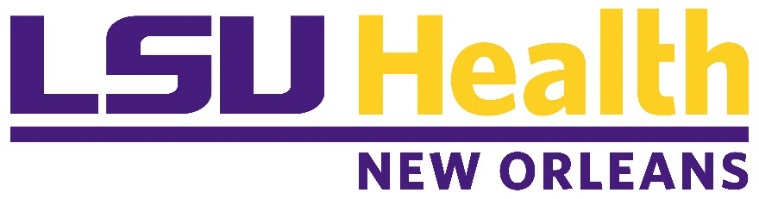 CURRICULUM VITAEXinping YueTitle: 	Associate ProfessorBusiness Address: 	Department of Physiology & Cardiovascular Center of ExcellenceSchool of MedicineLouisiana State University Health Sciences CenterOffice: MEB 7224; Lab: MEB 72411901 Perdido StreetNew Orleans, LA 70112Business Telephone and Fax: (504) 568-2024 (Phone); (504) 568-6158 (Fax)Business email Address: xyue@lsuhsc.eduEducation: 1990- 1995	M.D., Beijing Medical University (now Peking University Health Sciences Center), P. R. China1995- 2000	Ph.D., Anatomy and Cell Biology, University of Iowa (Thesis advisor: Robert J. Tomanek, Ph.D.)2001- 2003	Postdoctoral Associate, Department of Biology, Massachusetts Institute of Technology (Mentor: Robert D. Rosenberg, M.D./Ph.D.)2003- 2005 	Postdoctoral Fellow, Department of Pathology and Laboratory Medicine, University of Wisconsin-Madison (Mentor: Alan C. Rapraeger, Ph.D.)2006- 2008 	Postdoctoral Fellow, Department of Medicine, Section of Pulmonary Diseases, Critical Care and Environmental Medicine, Tulane University School of Medicine (Mentor: Joseph A. Lasky, M.D.)Academic, Professional, and Research Appointments: 2009- 2011	Assistant Professor of Research, Department of Medicine, Section of Pulmonary Diseases, Critical Care and Environmental Medicine, Tulane University School of Medicine2011- 2022	Assistant Professor, Department of Physiology, School of Medicine, Louisiana State University Health Sciences Center2022 - 	Associate Professor, Department of Physiology, School of Medicine, Louisiana State University Health Sciences Center2022 -	Associate Professor, Cardiovascular Center of Excellence, School of Medicine, Louisiana State University Health Sciences CenterMembership in Professional Organizations: 2009- present		Member, Consortium for Functional Glycomics2018- present		Member, American Physiological Society2019- present		Member, Chinese American Lung Association2019- present		Member, American Heart AssociationAwards and Honors:1998-2000	AAA (American Association of Anatomist) Student Travel Awards.1999	Runner-up, AAA (American Association of Anatomist) Langman Award for the best scientific paper (platform) given by a graduate student2004-2005	American Heart Association Postdoctoral Fellowship2011	SAFMR (The Southern Section - American Federation for Medical Research) SSCI (The Southern Society for Clinical Investigation) Young Faculty AwardTEACHING EXPERIENCE AND RESPONSIBILITIESCourse Directorships Nursing Pathophysiology (HLSC 3410 and HLSC 6410) Spring/Fall 2012- 2014LSUHSC School of Nursing and School of Allied HealthRole: Co-DirectorDuties: Work with Director Dr. Barry Potter on all aspect of the course; develop exam materials and proctor examinations.Nursing Human Physiology (HLSC 2410) Fall 2016- Fall 2017LSUHSC School of Nursing and School of Allied HealthRole: Co-DirectorDuties: Work with Director Dr. Lisa Harrison-Bernard on all aspect of this course; develop exam materials and proctor examinations.General and Oral Physiology (DHY 3202)Spring 2017Role: Co-DirectorDuties: Work with Director Dr. Robert Siggins on all aspect of this course; develop exam materials and proctor examinations.General and Oral Physiology (DHY 3202)Spring 2018- 2021Role: DirectorDuties: Responsible for all aspects of this course; help graduate students and postdocs develop their lecture materials; develop exam question banks; develop exam materials and proctor examinations; submit grade report to School of Dentistry.Formal Course Responsibilities School of Graduate StudiesBiological Systems (INTER 132 and PHTH 7120)Spring 2012- 2021 (3 hours/year)Lectures: 	DiffusionGas Transport in the BloodNon-Respiratory Functions of the Lung	Spring 2022 (14 hours/year)	Lectures: 	12 lectures for the entire pulmonary block	Exams:	Multiple choice 2-hour block examSchool of MedicineMedical Physiology (Physio 100)Spring 2020- 2021 (3 hours/year)Lectures: 	Pulmonary CirculationVentilation/perfusion and DiffusionGas Transport in the Blood	Spring 2022 (13 hours/year)	Lectures: 	11 lectures for the entire pulmonary block	Exams:	Multiple choice 2-hour block examTrauma/Critical Care Residency and Fellowship Program	Spring 2022 (2 hours/year)	Pulmonary Physiology ReviewClinical Skills Integration (CSI) House ProgramFall 2020-	presentBasic Science Faculty FacilitatorSchool of Nursing and School of Allied HealthPathophysiology (HLSC 3410 and HLSC 6410)Spring/Fall/Winter	2011- 2022Lectures: 	Infection & InflammationImmune System-Related diseasesAtherosclerosis/Vascular DisordersShock Disorder of the Respiratory SystemsAsthma, COPD & EmphysemaBlood Gases	Exams: 	Develop multiple choice exam questions.Human Physiology (HLSC 2410)Spring/Fall 2016- Spring 2019 (4 hours/year)Lectures: 	Immunity: Innate & Adaptive Immune ResponseCardiovascular system: Blood and Hemostasis			Exams: 	Develop multiple choice exam questions.School of DentistryGeneral and Oral Physiology (DHY 3202)Spring 2013- Spring 2021 (4 hours/year)Lectures: 	Homeostatic MechanismsRespiratory Physiology I, II, IIIExams: 	Develop multiple choice exam questions.Human Physiology (DENT 1115)Spring 2019- 2022(6 hours/year)Lectures: 	Mechanics of Breathing 1Mechanics of Breathing 2Diffusion and Ventilation PerfusionGas Transport and ExchangeAcid-Base BalanceControl of BreathingExams: 	Develop multiple choice exam questions.Departmental/Interdisciplinary Teaching Conferences Physiology Journal Club (PHYSIO 290)Spring/Fall 2012- 2014LSUHSC Department of PhysiologyRole: DirectorDuties: Schedule weekly graduate student journal club; discuss latest scientific advances; instruct graduate students on proper interpretation and analysis of scientific findings.Seminar in Physiology (PHYSIO 299)Fall 2014- Spring 2016LSUHSC Department of PhysiologyRole: DirectorDuties: Schedule weekly invited seminars; instruct students on proper introduction of speakers and moderation of questions; evaluate student seminar report.Physiology Summer Research ProgramSummer 2017			Role: DirectorDuties: Organize meetings for introduction, research progress, PowerPoint presentation; provide instructions and feedback on summer students’ research and scientific presentation.Summer Health Professions Education Program (SHPEP)Summer 2017	Lecture: Properties of Blood: Plasma, Red Blood Cells, White Blood CellsTeam Up2017- 2019	“Team Up is a two-year longitudinal experience focused on preparing health profession students to become collaborative-practice ready in order to improve the health and health outcomes for the individuals and communities we serve” Duties: Serving as a faculty facilitator for this program (14 hours/year).Other Teaching Experience:1996	Graduate teaching assistant, Dental Histology, Department of Anatomy and Cell Biology, University of Iowa1997	Graduate teaching assistant, Dental Gross Anatomy, Department of Anatomy and Cell Biology, University of Iowa1998	Graduate teaching assistant, Medical Neuroscience, Department of Anatomy and Cell Biology, University of Iowa1999	Graduate teaching assistant, Gross Anatomy for Physician Assistant and Athletic Training Programs, Department of Anatomy and Cell Biology, University of IowaUndergraduate, Medical, or Graduate Students Trained: Undergraduate StudentsSummer 2007, Xian Li, Louisiana State University, funded by Louisiana Biomedical Research Network (LBRN) summer research programSept 2008- Jun 2009, Caleb White, Undergraduate Student at Tulane UniversitySept 2011- Jun 2013, Linda AuDuong, Undergraduate Student at Tulane University (currently a medical student at LSU School of Medicine)Sept 2012- May 2014, Elizabeth Hogan, Undergraduate Student at Tulane UniversityFall 2014- Fall 2015, Mary Catherine Jessee, Undergraduate Student at Tulane University (currently a graduate student at the College of William & Mary in Virginia)Summer 2017, Simran Gandhi, Undergraduate student at Louisiana State University, funded by LSUHSC Summer Research Internship ProgramJan 2017- Aug 2017, Xin Kai Yang, Undergraduate Student at Tulane UniversitySummer 2018, Camille R. Loy, Louisiana Tech University, funded by LSUHSC Summer Research Internship ProgramJan 2018- May 2020, Charlotte S. Pearson, Undergraduate Student at Tulane UniversityHigh School StudentSummer 2015, Lydia S. Joe, High school student, funded by LSUHSC Summer Research Internship ProgramSummer 2019, Riley T. Nguyen, High school student, funded by LSUHSC Summer Research Internship ProgramPostbaccalaureate Research Education Program (PREP) studentFall 2018, Joselyn S. Knowling, Research RotationPh.D. StudentsFall 2011, Matthew Dean, Ph.D. student in the Interdisciplinary (IPD) program at LSUHSC-NO, Research RotationFall 2012, Stephanie R. Gross, Ph.D. student in the Interdisciplinary IPD) program at LSUHSC-NO, Research RotationFall 2012, Harshita Chodavarapu, Ph.D. student in the Department of Pharmacology & Experimental Therapeutics at LSUHSC-NO, Research Rotation (currently a Postdoctoral Fellow at Cedars-Sinai Medical Center)Spring 2015, Snigdha Mukerjee, Ph.D. student in the Department of Pharmacology & Experimental Therapeutics at LSUHSC-NO, Research RotationFall 2019, David C. Woods, Ph.D. student, Department of Physiology, LSUHSC-NOM.D StudentSummer 2020, Abigail P. Erwin, M.D. student at LSU School of MedicineM.D./Ph.D. StudentFall 2013, Abdelrahim Abdel, M.D./Ph.D. at LSU School of Medicine, Research RotationJul 2017- Apr 2018, Robert M. Fuchs, M.D./Ph.D. at LSU School of MedicineJuly 2020- present, Anna Whitehead, M.D./Ph.D. at LSU School of MedicineThesis and Dissertation Committees:2011- 2013, Jessica Bradley, Ph.D. student in the Department of Physiology, LSUHSC-NO, Dissertation Committee Member (Currently an Assistant Professor at University of the Incarnate Word School of Osteopathic Medicine)2020- 2021, Md Abdul Awoal, Master student, Department of Pharmacology and Experimental Therapeutics, LSUHSC-NO, Dissertation Committee Member2020- 2022, Nicholas D. Fried, M.D./Ph.D. student in the Department of Physiology, LSUHSC-NO, Dissertation Committee Member2021- present,	Anna K. Whitehead, M.D./Ph.D. student in the Department of Physiology, LSUHSC-NO, Mentor and Dissertation Committee ChairPost-Doctoral or Post-Residency Fellows Trained: Jan 2011- Nov 2012, Jingning Lu, Ph.D., Project “Role of heparan sulfate 6-O-sulfation in pulmonary fibrosis” funded by R21HL095865 (PI: Yue)July 2017- July 2019, Joshua Oakes, Ph.D., Project “Effects of chronic nicotine inhalation on cardiopulmonary function” funded by R01 HL135635 (Multi-PI: Gardner, Lazartigues and Yue)Jan 2021- Mar 2022, Kandasamy Neelamegam, Ph.D., Project “E-cigarette inhalation and pulmonary hypertension” funded by R01 HL135635-04S1 (Multi-PI: Gardner, Lazartigues and Yue)RESEARCH AND SCHOLARSHIPGrants and Contracts:AHA 0420026Z		01/2004-12/2005		$100,000/Direct costAmerican Heart Association Postdoctoral FellowshipPrincipal Investigator: Xinping Yue“Heparan sulfate regulation of FGF signaling in heart development”The goal of this project was to examine spatial and temporal changes in heparan sulfate structure during heart development in relation to FGF/FGF receptor binding and signaling.Role: PI (100% effort)NIH/NHLBI R03HL096949	05/11/2009-04/30/2011	$100,000/Direct costPrincipal Investigator: Xinping Yue“Expression of Heparan Sulfate 6-O-Endosulfatases in Idiopathic Pulmonary Fibrosis”The goal of this project was to analyze the expression levels and localizations of heparan sulfate 6-O-endosulfatases (Sulf1 and Sulf2) in idiopathic pulmonary fibrosis (IPF). In addition, Glyco-gene array was used to identify other glycogenes altered in IPF.Role: PI (20% effort)NIH/NHLBI R21HL095865	04/02/2010-09/30/2013	$275,000/Direct costPrincipal Investigator: Xinping Yue	“Role of Heparan Sulfate 6-O-Endosulfatase 1 and 2 in Pulmonary Fibrosis”The goal of this project was to examine TGF-1-induced pulmonary fibrosis in systemic Sulf1 and Sulf2 knockout mice in comparison to their wild-type littermates. In addition, primary lung fibroblasts and alveolar type II epithelial cells were isolated and their fibrogenic properties examined in vitro.Role: PI (20% effort)NIH/NIGMS P20RR018766 	07/01/2011-06/30/2013	$320,000/Direct costPrincipal Investigator: Daniel Kapusta, Ph.D.	"Mentoring in Cardiovascular Biology" Project 9 -Role of Sulf1 and Sulf2 in Pulmonary FibrosisRole: Junior investigator (50% effort)Louisiana Board of Regent Support Fund LEQSF(2013-16)-RD-A-06	06/01/2013-05/30/2016	$168,957/Total costPrincipal Investigator: Xinping Yue"Role of heparan sulfate 6-O-sulfotransferases in the development of pulmonary fibrosis" Role: PI (20% effort)NIH/NHLBI R01 HL135635	01/01/2017-11/30/2022	$1,414,088/Direct costMulti-PI: Jason Gardner, Eric Lazartigues and Xinping Yue“Chronic nicotine inhalation increases susceptibility to cardiovascular and pulmonary diseases through inhibition of local compensatory mechanisms”The goal of this project is to establish the role of chronic nicotine inhalation in the pathogenesis of cardiovascular and pulmonary diseases with a focus on the renin-angiotensin system.Role: PI (13% effort)NIH/NHLBI R01 HL135635-S1	07/01/2020-11/30/2022	$232,861/Direct costMulti-PI: Jason Gardner, Eric Lazartigues and Xinping Yue“E-cigarette inhalation and pulmonary hypertension”The goal of this administrative supplement is to assess if vaporized delivery of nicotine and other e-Cig additives cause vascular injury, pulmonary hypertension, and cardiac dysfunction. The efficacy of an antihypertensive drug, losartan, to prevent these effects will also be evaluated. Role: PINIH/NHLBI 1R01 HL150592		06/01/2022-11/30/23                   PI: Lazartigues (PD/PI) - Filipeanu (MPI) – Yue (Co-I)              “Targeting ACE2 ubiquitination in hypertension”          Role: Co-Investigator (25% effort)         Veterans Affairs Merit Award 1I01 BX005475   	01/01/2022-5/31/23PI: Lazartigues“COVID-19: SARS-CoV-2 and ACE2 interaction in hypertension”Role: Co-Investigator ($60,000 per year)Veterans Affairs Merit Award 1I01 BX004294-03           01/01/2022-6/30/23PI: Lazartigues“New strategies to restore ACE2 compensatory activity in neurogenic hypertension”Role: Co-Investigator ($60,000 per year)AHA Predoctoral Fellowship	04/01/2021-12/31/2021	$63,040/Direct costAward ID 829761PI: Anna K. Whitehead“E-cigarette Inhalation and Cardiopulmonary Dysfunction”Role: Sponsor/MentorNIH F30HL160071-01		01/02/2022-06/30/2026	$213,263/Direct costPI: Anna K. Whitehead“E-cigarette Inhalation and Cardiopulmonary Dysfunction”Role: Sponsor/MentorRecent non-funded applicationsNIH/NIAID R21	07/01/2022-06/330/2024PI: Xinping Yue“Sulf2 and macrophage function”Role: PI (20%)NIH/NIAID U19	05/01/2022-04/30/2027“Harnessing Novel Therapeutic Targets for Antiviral Drug discovery”Project 3: Development of heparan sulfate mimics for SARS-CoV-2 and Zika virus treatmentPrimary Institution: University of North DakotaRole: Subaward PI (20%)NIH/NIAID R21	07/01/2021-06/30/2023	$275,000/Direct costMulti-PI: Xinping Yue, Timothy Foster and Eric Lazartigues“ACE2 downregulation and COVID-19”Role: PI (5%)Impact score: 37NIH/NIDDK R01	07/01/2021-06/30/2024	$877,200/Direct costMulti-PI: Eric Lazartigues, Xuebin Qin and Xinping Yue“Role of AT1R for COVID-19 prevalence in type 2 diabetes”Role: PI (10%)Impact score: 39Journal Publications:	RefereedYue X, Zhou J, and Cheng S. A comparison of scavenging hydroxyl radical between Zn7-and Cd7-metallothionein. Prog Biochem Biophys. 1996 23(4): 352-355.Tomanek RJ, Ratajska A, Kitten GT, Yue X, and Sandra A. (1999) Vascular endothelial growth factor expression coincides with coronary vasculogenesis and angiogenesis. Dev Dyn. 1999 May;215(1):54-61. PMID: 10340756.Yue X and Tomanek RJ. Stimulation of coronary vasculogenesis/ angiogenesis by hypoxia in cultured embryonic hearts. Dev Dyn. 1999 Sep;216(1):28-36. PMID: 10474163. (Cover Illustration)Yue X and Tomanek RJ. Effects of VEGF165 and VEGF121 on coronary vasculogenesis/angiogenesis in cultured embryonic quail hearts. Am J Physiol Heart Circ Physiol 2001 May;280(5):H2240-7. PMID: 11299227.Tomanek RJ, Lund DD, and Yue X. Hypoxic induction of myocardial vascularization during development. Adv Exp Med Biol. 2003;543:139-49. PMID: 14713119.Yue X, Schultheiss TM, McKenzie EA, and Rosenberg RD. Role of heparan sulfate in dextral heart looping in chick. Glycobiology 2004 Aug;14(8):745-55. PMID: 15070861.Tomanek RJ, Zheng W, and Yue X. Growth factor activation in myocardial vascularization: therapeutic implications. Mol Cell Biochem. 2004 Sep;264(1-2):3-11. PMID: 15544030.Dai Y, Yang Y, MacLeod V, Yue X, Rapraeger AC, Shriver Z, Venkataraman G, Sasisekharan R, and Sanderson RD. HSulf-1 and HSulf-2 are potent inhibitors of myeloma tumor growth in vivo. J Biol Chem. 2005 Dec 2;280(48): 40066-73. PMID: 16192265.Feng Y, Yue X, Xia H, Bindom SM, Hickman PJ, Filipeanu CM, Wu G and Lazartigues E. Angiotensin-converting enzyme 2 overexpression in the subfornical organ prevents the angiotensin II-mediated pressor and drinking responses and is associated with angiotensin II type 1 receptor downregulation. Circ Res. 2008 Mar 28;102(6):729-36. PMID: 18258853; PMCID: PMC2279097Yue X, Li X, Nguyen HT, Levy DR, Sullivan DE, and Lasky JA. TGF-β1 induces heparan sulfate 6-O-endosulfatase 1 expression in vitro and in vivo. J Biol Chem. 2008 Jul 18;283(29):20397-407. PMID: 18503048; PMCID: PMC2459296Yue X, Shan B and Lasky JA. TGF-: Titan of Lung Fibrogenesis. Curr Enzym Inhib. 2010 Jul 1;6(2):6(2):67-77. PMID: 24187529; PMCID: PMC3812949.*Yue X, Lu J, Auduong L, Sides MD, Lasky JA. Overexpression of Sulf2 in idiopathic pulmonary fibrosis. Glycobiology 2013 Jun;23(6):709-19. PMID: 23418199; PMCID: PMC3641800. (*Corresponding Author)Lu J, Auduong L, White ES, Yue X. Upregulation of Heparan Sulfate 6-O-Sulfation in Idiopathic Pulmonary Fibrosis. Am J Respir Cell Mol Biol.  2014 Jan;50(1):106-14. PMID: 23962103; PMCID: PMC3930936.Auduong L, Hogan EA, Yue X. Role of Sulf2 in Alveolar Epithelial Injury and Repair. Ann Am Thorac Soc. 2015 Mar; 12(S 1): S73–S74. PMCID: PMC4430976.Chodavarapu H, Chhabra KH, Xia H, Shenoy V, Yue X, Lazartigues E. High-fat diet-induced glucose dysregulation is independent of changes in Islet ACE2 in mice. Am J Physiol Regul Integr Comp Physiol. 2016 Dec 1;311(6): R1223-R1233. PMID: 27806985; PMCID: PMC5256982Yue X. (2017) Epithelial deletion of Sulf2 exacerbates bleomycin-induced lung injury, inflammation and mortality. Am J Respir Cell Mol Biol. 2017 Nov;57(5):560-569. PMID: 2865777; PMCID: PMC5705905.Featured in “Red Alert: November Highlights/Paper by Junior Investigators/NIH News.”Oakes JM, Fuchs RM, Gardner JD, Lazartigues E, Yue X. Nicotine and the Renin-Angiotensin System. Am J Physiol Regul Integr Comp Physiol. 2018 Nov 1;315(5): R895-R906. PMID: 30088946; PMCID: PMC6295500. (Invited Review)*Yue X and Guidry JJ. Differential Protein Expression Profiles of Bronchoalveolar Lavage Fluid Following Lipopolysaccharide-Induced Direct and Indirect Lung Injury in Mice. Int J Mol Sci. 2019 Jul 11;20(14):3401. PMID: 31373289; PMCID: PMC6679226 (*Corresponding Author) Special issue: Acute Lung Injury – New Insights into the Mechanisms and Emerging Therapies (Invited submission)Oshima K, Han X, Ouyang Y, El Masri R, Yang Y, Haeger SM, McMurtry SA, Lane TC, Davizon-Castillo P, Zhang F, Yue X, Vivès RR, Linhardt RJ, and Schmidt EP. Loss of endothelial Sulfatase-1 after experimental sepsis attenuates subsequent pulmonary inflammatory responses. Am J Physiol Lung Cell Mol Physiol. 2019 Nov 1;317(5): L667-L677. PMID: 31461325; PMCID: PMC6879902.Oakes JM, Xu J, Morris TM, Fried ND, Pearson CS, Lobell TD, Gilpin NW, *Lazartigues E, *Gardner JD and *Yue X. Effects of Chronic Nicotine Inhalation on Systemic and Pulmonary Blood Pressure and Right Ventricular Remodeling in Mice. Hypertension 2020 May;75(5):1305-1314. PMID: 32172623; PMCID: PMC7145734. (*Co-Corresponding Authors) Jia H, Yue X and Lazartigues E. ACE2 mouse models: a toolbox for cardiovascular and pulmonary research. Nat Commun. 2020 Oct 14;11(1):5165. PMID: 33057007Gunaldo TP, Mason M, Harrison-Bernard L, Davis AH, Andrieu S, Brisolara K, Brown AM, Goumas A, Kreko A, Roi C, Sanne S, Wall LA, Yue X, Zamjahn JB, Patrick-Esteve J. Qualitative analysis of pre-licensure student perceptions of in-group professional stereotypes. Journal of Interprofessional Education & Practice 2021 23C:100413Fried ND, Morris TM, Whitehead AK, *Lazartigues E, *Yue X and *Gardner JD. Angiotensin-II type 1 receptor mediates pulmonary hypertension and right ventricular remodeling induced by inhaled nicotine. Am J Physiol Heart Circ Physiol. 2021 Apr 1;320(4):H1526-H1534. PMID: 33577434. (*Co-Corresponding Authors)	Selected for APSselect for best recently published articles in physiological researchWhitehead AK, Erwin AP and Yue X. Nicotine and Vascular Dysfunction. Acta Physiol (Oxf). 2021 Apr;231(4):e13631. PMID: 33595878.Whitehead AK, Meyers MC, Taylor CM, Luo M, Dowd SE, *Yue X and *Byerley LO. Sex-dependent effects of nicotine on the gut microbiome. Nicotine Tob Res. 2022 Mar 10;ntac064. doi: 10.1093/ntr/ntac064. Online ahead of print. (*Co-Corresponding Authors)Whitehead AK, Fried ND, Li Z, Neelamegam K, Pearson CS, LaPenna KB, Sharp TE, Lefer DJ, Lazartigues E, Gardner JD, Yue X. Alpha7 Nicotinic Acetylcholine Receptor Mediates Chronic Nicotine Inhalation-Induced Cardiopulmonary Dysfunction. Clin Sci (Lond). 2022 Jun 30;136(12):973-987. PMID: 35678315 (Cover Image)Fried ND, Whitehead AK, *Lazartigues E, *Yue X and *Gardner JD. Ovarian hormones do not mediate protection against pulmonary hypertension and right ventricular remodeling in female mice exposed to chronic, inhaled nicotine. Am J Physiol Heart Circ Physiol. 2022 Oct 7. doi: 10.1152/ajpheart.00467.2022. Online ahead of print. PMID: 36206053 (*Co-Corresponding Authors)Fried ND, Oakes JM, Whitehead AK, Lazartigues E, Yue X and Gardner JD. Nicotine and Novel Tobacco Products Drive Adverse Cardiac Remodeling and Dysfunction in Preclinical Studies. Front Cardiovasc Med. 2022 Oct 6;9:993617. doi: 10.3389/fcvm.2022.993617. PMID: 36277777Mohammed M, Ogunlade B, Berdasco C, Lakkappa N, Ghita I, Elgazzaz M, Guidry JJ, Sriramula S, Xu J, Mendiola MA, Bowles DE, Beyer AM, Yue X, Lazartigues E and Filipeanu CM. NEDD4-2 contributes to ACE2 ubiquitination in hypertension. (Under review)Whitehead AK, Wang Z, Boustany RJ, Vivès RR, Lazartigues E, Petrey AC, Liu J, Siggins RW and Yue X. Heparan Sulfate 6-O-Endosulfatases Regulate Myelopoiesis. (In preparation)Whitehead AK, Li Z, LaPenna KB, Sharp TE; Lefer DJ, Lazartigues E, Yue X. Cardiovascular dysfunction induced by combined exposure to nicotine inhalation and high fat diet. (In preparation)Book Chapters:Tomanek RJ, Yue X, and Zheng W. Vascular development of the heart. In: Tomanek RJ, ed. Assembly of the vasculature and its regulation. Springer-Verlag New York, Inc., New York, 2002:133-155.Selected Published Abstracts:Yue X and Tomanek RJ. (1998) Stimulation of vascular growth by hypoxia in cultured embryonic hearts. FASEB J. 12(5): A668.Yue X and Tomanek RJ. (1999) Hypoxia and VEGF have both similar and disparate effects on coronary vessel formation. FASEB J. 13(5): A705.Yue X and Tomanek RJ. (2000) VEGF165 and VEGF121 differentially activate VEGF receptors. FASEB J. 14(4): A20.Tomanek RJ, Yue X, and Zheng W. (2000) Regulation of coronary vasculogenesis and angiogenesis during development. Exp. Clin. Cardiol. 5(1): 50.Rapraeger AC, Allen BL, and Yue X. (2004) Global changes in heparan sulfate expression as a regulator of morphogen signaling. FASEB J. 18(4): A375. (Abstract #247.1)Rapraeger AC, Allen BL, Ramaswamy R, and Yue X. (2004) A ligand and carbohydrate engagement (LACE) assay detects changes in heparan sulfate expression during mouse development. Glycobiology 14: abstract 39.Dai Y, Yang Y, MacLeod V, Yue X, Rapraeger AC, Shriver Z, Venkataraman G, Sasisekharan R, and Sanderson RD. (2005) Extracellular Endosulfatases (Sulfs) Inhibit Myeloma Tumor Growth In Vivo. Blood 2005 106:3386Yue X, Li X, Levy DR, Nguyen HT, and Lasky JA. (2007) TGF-β1 induces heparan sulfate 6-O-endosulfatase 1 expression in vitro and in vivo. Keystone Symposium, Molecular Mechanisms of Fibrosis: From Bench to Bedside (C5) March 11 - 15, 2007.Feng Y, Yue X, Hickman P, and Lazartigues E. (2007) In-vitro and in-vivo ACE2 gene delivery: evidence for a role in the central regulation of blood pressure. FASEB J. 21(6).Yue X, Li X, Levy DR, and Lasky JA. (2007) TGF-β1 Induces Sulf1 Expression in Normal Human Lung Fibroblasts. Glycobiology 17: abstract 31.Yue X, Li X, Nguyen HT, Levy DR, and Lasky JA. (2007) TGF-β1 induces heparan sulfate 6-O-endosulfatase 1 expression in vitro and in vivo. America Thoracic Society International Conference 2007: A727.Yue X, Guo W, Tian X, Lasky JA. (2008) Transforming Growth Factor-β1 Induces Heparan Sulfate 6-O-Endosulfatase 2 Expression in A549 Cells. American Thoracic Society International Conference. May 2008. Poster # A196.Yue X, White CW, Guo W, Lasky JA. (2008) Transforming growth factor-β1 induces heparan sulfate 6-O-endosulfatase 2 expression in A549 cells. Glycobiology 18: abstract 208.Yue X, Guo W, White CW, Lasky JA. (2009) TGF-beta 1 Induces Sulf2 Expression in Alveolar Type II Epithelial Cells. Jan. Glycobiology Gordon Research Conference.Yue X, Sides MD, Guo W, Lasky JA. (2010) Transforming Growth Factor-1 Induces Sulf2 Expression in Type II Alveolar Epithelial Cells. American Thoracic Society International Conference. May 2010.Yue X, Hernandez GE, Papp SL, Lasky JA. (2011) Expression of Sulf1 and Sulf2 in idiopathic pulmonary fibrosis. Journal of Investigative Medicine 59(2):528 (Abstract 555).Yue X, Hernandez GE, Papp SL, Lasky JA. (2011) Expression of Sulf1 and Sulf2 in idiopathic pulmonary fibrosis. American Thoracic Society International Conference. May 2011.Lu J, Lasky JA, Yue X. (2012) Heparan sulfate 6-O-sulfation is dynamically regulated in idiopathic pulmonary fibrosis. FASEB J. 26:1151.2.Chodavarapu H, Chhabra KH, Shenoy V, Raizada MK, Yue X, and Lazartigues E. (2013) ACE2 gene therapy decreases fibrosis in the pancreas of high fat diet-fed mice. FASEB J. 27(1).Lu J, Auduong L, White ES, Yue X. (2013) Overexpression of Heparan Sulfate 6-O-sulfotransferases in Idiopathic Pulmonary Fibrosis. Am J Respir Crit Care Med 187:A3380.Abdel A, Auduong L, Hogan EA, Yue X. (2014) An Inducible Sulf Knockout Model To Study The Role Of Sulf2 In Idiopathic Pulmonary Fibrosis. Am J Respir Crit Care Med 189:A1999.Lu J, Auduong L, White ES, Yue X. (2014) Upregulation of Heparan Sulfate 6-O-Sulfation in Idiopathic Pulmonary Fibrosis. Proteoglycan Gordon Research Conference.Yue X and Jessee MA. (2016) Expression of Heparan Sulfate and Heparan Sulfate Proteoglycans in Idiopathic Pulmonary Fibrosis. Am J Respir Crit Care Med 193:A2433.Yue X, Basting TM, Flanagan TW, Xu J, Lobell TD, Gilpin NW, Gardner JD, and Lazartigues E. (2018) Nicotine Downregulates the Compensatory Angiotensin-Converting Enzyme 2/Angiotensin Type 2 Receptor of the Renin–Angiotensin System. Ann Am Thorac Soc. 15(S2):S126-S127. Fuchs RM, Oakes JM, Basting T, Lobell T, Gilpin N, Gardner J, Yue X, and Lazartigues E. (2018) Association of Chronic Nicotine Inhalation with Hypertension in Mice. FASEB J. Vol. 32, No. 1_supplementOakes J, Fuchs RM, Basting TM, Lobell TD, Gilpin NW, Lazartigues E, Yue X, and Gardner JD. (2018) Effects of Chronically Inhaled Nicotine on Cardiac Function. FASEB J. Vol. 32, No. 1_supplementYue X, Yang XK, Guidry JJ. (2018) Epithelial Deletion of Sulf2 Alters Alveolar Structure and Gene Expression in the Lung. Am J Respir Crit Care Med 197:A3808. Oakes J, Knowling J, Lazartigues E, Yue X, and Gardner JD. (2019) The Effects of Nicotine on Cardiac Function and Structure. FASEB J. Vol. 33, No. 1_supplementYue X, Oakes JM, Xu J, Lazartigues E, Gardner JD. (2019) Chronic Nicotine Inhalation Promotes the Development of Pulmonary Hypertension. FASEB J. Vol. 33, No. 1_supplementYue X, Guidry J. (2019) Differential Protein Expression Profiles of Bronchoalveolar Lavage Fluid Following Lipopolysaccharide-Induced Direct and Indirect Lung Injury. Am J Respir Crit Care Med 199:A2086Xu J, Morris TM, Oakes JM, Gardner JD, Yue X, Lazartigues E. (2019) Chronic Nicotine Inhalation Promotes the Development of Hypertension. Hypertension. Vol. 74, No. Suppl_1.Fried ND, Morris TM, Woods DC, Oakes JM. Xu J, Ninh, VK, Lazartigues E, Yue X, Gardner JD. (2020) Chronic Nicotine Inhalation Promotes Differential Remodeling of the Right and Left Ventricles in Mice. FASEB J. Vol. 34, Issue S1.Fried ND, Morris TM, Woods DC, Oakes JM. Xu J, Lazartigues E, Gardner JD, Yue X. (2020) Effects of Chronic Nicotine Inhalation on Systemic and Pulmonary Blood Pressure and Right Ventricular Remodeling in Mice. FASEB J. Vol. 34, Issue S1.Fried ND, Morris TM, Whitehead AK, Lazartigues E, Yue X and Gardner JD. (2021) Chronic inhaled nicotine-induced pulmonary hypertension and right ventricular remodeling are mediated by Angiotensin-II type 1 receptor. FASEB J. Vol. 35, Issue S1.Whitehead AK, Fried ND, Morris TM, Pearson C, Li Z, Lefer D, Gardner JD, Lazartigues E, Yue X. (2021) Chronic Nicotine Inhalation-Induced Vascular Dysfunction is Mediated by the Alpha 7 Nicotinic Acetylcholine Receptor. FASEB J. Vol. 35, Issue S1.Whitehead AK, Meyers M, Taylor C, Luo M, Yue X, Byerley L. (2021) Sex-Dependent Effects of Nicotine on the Gut Microbiome. FASEB J. Vol. 35, Issue S1.Berdasco C, Whitehead A, Qin X, Yue X, Lazartigues E. Obesity exacerbates SARS-CoV-2 infection in K18-hACE2 mice. FASEB J. 2022 May;36 Suppl 1.Fried ND, Whitehead AK, Garcia-Sanchez IZ, Lazartigues E, Yue X, Gardner JD.  Cardiopulmonary protection against nicotine-induced pulmonary hypertension and right ventricular remodeling in mice is not mediated by ovarian hormones. FASEB J. 2022 May;36 Suppl 1.Whitehead AK, Yue X. Myeloid Sulf Deletion and Immune Dysfunction in Multiple Sulfatase Deficiency. FASEB J. 2022 May;36 Suppl 1.Whitehead AK, Yue X. Role of Heparan Sulfate 6-O-Endosulfatases in Hematopoiesis. Blood 2022 Dec;140 (Supplement 1): 1266–1267.Plenary Scientific Presentations:Institutional:Dec 06, 2012, LSUHSC/COBRE Meeting, “Role of Heparan Sulfate 6-O-Sulfation in Pulmonary Fibrosis”Jan 13, 2013, LSUHSC/Department of Physiology, “Role of Heparan Sulfate 6-O-Sulfation in Pulmonary Fibrosis”Jan 01, 2014, LSUHSC/Department of Physiology, “Role of Sulf2 in Alveolar Epithelial Injury and Repair”Oct 15, 2014, LSUHSC/Pulmonary Diseases, “Role of Sulf2 in Alveolar Epithelial Injury and Repair”May 26, 2015, LSUHSC/Department of Physiology, “Role of heparan sulfate 6-O-sulfation in pulmonary fibrosis”Nov 28, 2016, LSUHSC/Department of Anatomy and Cell Biology, “Heparan Sulfate 6-O-Endosulfatases in Lung Injury, Inflammation and Fibrosis”Dec 15, 2016, LSUHSC/Department of Physiology, “Heparan Sulfate 6-O-Endosulfatases in Lung Injury, Inflammation and Fibrosis”Nov 30, 2017, LSUHSC/Department of Physiology, “Sulf2 in Lung Injury and Repair”Oct 05, 2018, LSUHSC/Pulmonary Diseases, “Sulf2 in ARDS”Nov 07, 2019, LSUHSC/Department of Physiology, “Chronic nicotine inhalation and cardiopulmonary dysfunction”Regional:Feb 18, 2011, Southern Regional Meeting of the American Federation for Medical Research and Participating Societies, New Orleans, LA“EXPRESSION OF SULF1 AND SULF2 IN IDIOPATHIC PULMONARY FIBROSIS”May 03, 2016, Tulane University School of Medicine/Pulmonary Diseases“Epithelial Deletion of the Sulfs Exacerbates Bleomycin-Induced Lung Injury, Inflammation and Mortality”May 03, 2017, Tulane University School of Medicine/Dept. of Biochemistry and Molecular Biology“Sulf2: A Novel Regulator of TP53 Signaling”May 02, 2018, Tulane University School of Medicine/Pulmonary Diseases“Sulf2 is a novel biomarker of ALI/ARDS”Jun 28, 2018, Tulane University School of Medicine/Dept. of Biochemistry and Molecular Biology“Epithelial Deletion of Sulf2 Alters Alveolar Structure and Gene Expression in the Lung”Apr 03, 2019, Tulane University School of Medicine/Pulmonary Diseases“Chronic Nicotine Inhalation Promotes the Development of Pulmonary Hypertension”Feb 06, 2020, Xavier University of Louisiana“Chronic nicotine inhalation and cardiopulmonary dysfunction”Sept 2020, Tulane University School of Medicine/Pulmonary Diseases “Chronic Nicotine Inhalation and Cardiopulmonary Dysfunction” (Zoom Seminar)Nov 2020, School of Veterinary Medicine, Louisiana State University-Baton Rouge “Chronic nicotine inhalation and cardiopulmonary dysfunction” (Zoom Seminar)Aug 2021, Tulane University School of Medicine/Pulmonary Diseases “Sulf2 in Macrophage Function” (Zoom Seminar)Dec 2022, University School of Medicine/Pulmonary Diseases “Heparan Sulfate 6-O-Endosulfatases Regulate Myelopoiesis and Myeloid Cell Function” (Zoom Seminar)National/International:Apr 16, 2000, Experimental Biology Annual Conference, San Diego, CA“VEGF165 and VEGF121 differentially activate VEGF receptors”Nov 12, 2007, Annual Meeting of the Society for Glycobiology, Boston, MA“TGF-β1 Induces Sulf1 Expression in Normal Human Lung Fibroblasts”Jun 6, 2014, Thomas L. Petty Aspen Lung Conference 57th Annual Meeting “Rebuilding the Injured Lung,” Aspen, CO“Role of Sulf2 in alveolar epithelial injury and repair” Jun 8, 2017, Thomas L. Petty Aspen Lung Conference 60th Annual Meeting “Environment and Global Lung Health: Exposure, Susceptibility and Intervention,” Aspen, CO“Nicotine Downregulates the Compensatory Angiotensin-Converting Enzyme-2/AT2R of the Renin-Angiotensin System”Jan 31, 2018, Cardiopulmonary Effects of Nicotine and E-cigarettes Annual Grantee Meeting, Bethesda, MD“Chronic nicotine inhalation increases susceptibility to cardiovascular and pulmonary diseases through inhibition of local compensatory mechanisms”Jul 9, 2018, Proteoglycan Gordon Research Conference “Proteoglycan in Homeostasis and Disease: Cracking the PG Code,” Proctor Academy, NH“Epithelial deletion of Sulf2 alters alveolar structure and gene expression in the lung”Feb 04, 2019, NHLBI Cardiopulmonary Effects of Inhaled Nicotine and E-cigarettes Annual PI Meeting, Bethesda, MD“Chronic nicotine inhalation increases susceptibility to cardiovascular and pulmonary diseases through inhibition of local compensatory mechanisms”Jan 30, 2020, NHLBI Cardiopulmonary Effects of Inhaled Nicotine and E-cigarettes Annual PI Meeting, Bethesda, MD“Chronic nicotine inhalation increases susceptibility to cardiovascular and pulmonary diseases through inhibition of local compensatory mechanisms”Nov 11-13, 2021, European Society of Medicine Congress (ESMED) 2021, Virtual Plenary Presentation“Sulf2 in Lung Health and Disease”Research Review Committee:Oct 2017	Ad Hoc reviewer, NIH Lung Injury, Repair, and Remodeling (LIRR) Study SectionDec 2019	Ad Hoc reviewer, NIH Special Emphasis Panel/Scientific Review Group 2020/01 ZRG1 CVRS-N (03) MMarch 2020	Ad Hoc reviewer, NIH Special Emphasis Panel/Scientific Review Group 2020/05 ZRG1 CVRS-N (03) MMarch 2020	Ad Hoc reviewer, NIH Special Emphasis Panel/Scientific Review Group 2020/05 ZRG1 CVRS-N (90) MJuly 2020	Vice Chair and Ad Hoc reviewer, NIH Special Emphasis Panel/Scientific Review Group 2020/10 ZRG1 CVRS-N (03) MSept 2020	Ad Hoc reviewer, NIH Special Emphasis Panel/Scientific Review Group, 2020/10 ZAI1 FDS-W (S1) 1 “Emergency Awards: Rapid Investigation of Severe Acute Respiratory Syndrome Coronavirus 2 (SARS-CoV-2) and Coronavirus Disease 2019 (COVID-19) (R21/R01 Clinical Trial Not Allowed)”Dec 2020	Ad Hoc reviewer, NIH Special Emphasis Panel/Scientific Review Group 2021/01 ZRG1 CVRS-K (03) MDec 2020	Mail Reviewer, NIH Director’s Early Independence Award program (DP5), Special Emphasis Panel/Scientific Review Group 2021/05 ZRG1 PSE-H (70) RDec 2020	Ad Hoc reviewer, Austrian Science Fund (FWF)Feb 2021	Ad Hoc reviewer, NIH Lung Injury, Repair, and Remodeling (LIRR) Study SectionApril 2022	Co-Chair and Ad Hoc reviewer, NIH Special Emphasis Panel//Scientific Review Group ZRG1 IFCN-E (56), RFA Panel: Tobacco Regulatory Science AJuly 2022	Ad Hoc reviewer, NIH Special Emphasis Panel//Scientific Review Group Respiratory Sciences CVRS A 03Nov 2022	Ad Hoc reviewer, NIH Respiratory Sciences Small Business Activities Special Emphasis Panel [ZRG1 CVRS-B (11) B]Editorial Posts and Activities:							Journal Editor or Associate Editor:		2018- present 	Associate Editor – Biomedicine & Pharmacotherapy	Editorial Board:		2021- present 	American Journal of Physiology-Lung Cellular and Molecular PhysiologyReviewer:American Journal of Physiology (AJP): Lung, Cellular and Molecular PhysiologyAJP- Regulatory, Integrative and Comparative Physiology Alcoholism: Clinical and Experimental Research Biochimica et Biophysica Acta (BBA) - Molecular Basis of DiseaseBiomoleculesCellular and Molecular NeurobiologyClinical Research in PulmonologyClinical Science Drug Design, Development and Therapy  Environmental ResearchEuropean Respiratory JournalExperimental & Molecular MedicineFrontiers in BioscienceFrontiers in PharmacologyFrontiers in PhysiologyInternational Journal of Medical SciencesInternational ImmunopharmacologyJournal of Histochemistry & CytochemistryJournal of Inflammation Research  Journal of Pharmacology and Experimental TherapeuticsOncotargetPlOS OneToxicology LettersToxicology ResearchVascular PharmacologySERVICE ACTIVITIESUniversity/Institutional Service:	Departmental committees2018- 2022		Physiology Teaching Taskforce2018- 2022		Physiology Departmental Faculty Search Committee	School committees2011- present		COMMITTEE ON SCHOLARSHIPS/STUDENT AWARDS2011- present		COMMITTEE ON WOMEN’S AFFAIRS2015- present		COMMITTEE ON ACADEMIC STANDARDS2015- 2020		COMMITTEE ON INTERNATIONAL TRAVEL2017- 2020		Interdisciplinary Program (IDP) Admissions Committee2018- present		LSUHSC Internal Grant Review (IGR) CommitteeJuly 2020- July 2021	School of Medicine Faculty Assembly	Special assignments – ad hoc task forces/working groups, projects, etc.2011- present		Graduate Student Research Day JudgeMay 2019	Organizing Committee for Alcohol and Drug Abuse Center of Excellence (ADACE) Scientific Retreat, LSUHSCNational and Regional Service:Association for Women in Science (AWIS) South Louisiana Chapter2012	Treasurer	Meeting Chair or Organizer:Symposium Organizer and Chair: “Impact of inhaled nicotine and E-cigarettes on lung health,” Experimental Biology 2020 Annual Conference, sponsored by the American Physiological Society (APS) Respiration section (canceled due to COVID-19)Featured Topic Organizer and Chair: “Pathogenic mechanisms of electronic cigarette or vaping associated lung injury (EVALI),” Experimental Biology 2021 Annual Conference, sponsored by the American Physiological Society (APS) Respiration sectionCommunity Service Activities:2016- 2017	APS K-12 Outreach Volunteer (Physiology Understanding Week; hands on physiological activities for elementary, middle, and junior high school students)